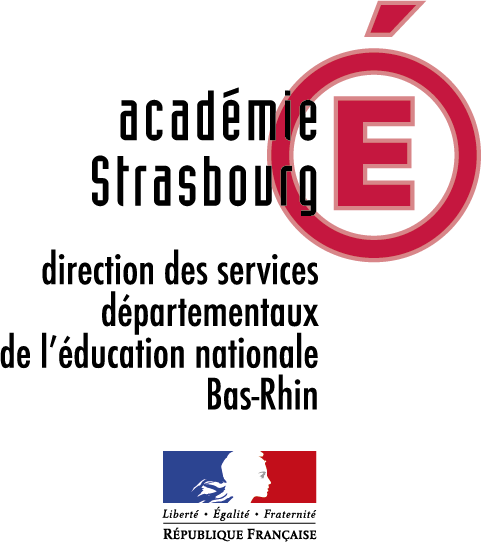 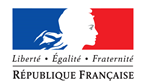    SORTIES SCOLAIRES AVEC NUITÉES   SORTIES SCOLAIRES AVEC NUITÉESDemande de dérogation au lieu de rassemblementPour le DÉPART et/ou le RETOUR de la sortie à joindre au dossier(circulaire 99-136 du 21-09-1999*)ANNEXE 5Demande de dérogation au lieu de rassemblementPour le DÉPART et/ou le RETOUR de la sortie à joindre au dossier(circulaire 99-136 du 21-09-1999*)ANNEXE 5Circonscription :Ecole :                                                          Classe (s) :Adresse :         Nom et Prénom des enseignants qui partent :-                                                                    --                                                                    --                                                                    -Je soussigné (e)  ____________________________ Directeur, Directrice de l’école atteste sur l’honneur que tous les parents des élèves participant à la sortie scolairedu :                                          au :au Centre :adresse :ont donné leur accord exprès pour un lieu de rassemblement autre que l’école, à savoir :lieu de rassemblement au départ :lieu de rassemblement au retour :Fait à :                                            ,  le :Signature de l’enseignant (e)                                           Signature du Directeur / de la Directrice :qui assure la coordination du projet :                              de l’école :*Circulaire n° 99-136 du 21 septembre 1999 :II, 1, 2 Principes généraux d’organisation (4ème alinéa)« le départ et le retour se font à l’école. Pour les sorties occasionnelles avec ou sans nuitée, à titre dérogatoire, tous les élèves peuvent cependant être invités à rejoindre un autre lieu de rassemblement après accord exprès des parents. En cas d’impossibilité ou de refus d’une seule famille, cette dérogation n’est pas accordée. »Nb : En aucun cas, le lieu de sortie ou du séjour ne peut être assimilé à un lieu de rassemblement.                                                                                                                                  DSDEN 67 Circonscription :Ecole :                                                          Classe (s) :Adresse :         Nom et Prénom des enseignants qui partent :-                                                                    --                                                                    --                                                                    -Je soussigné (e)  ____________________________ Directeur, Directrice de l’école atteste sur l’honneur que tous les parents des élèves participant à la sortie scolairedu :                                          au :au Centre :adresse :ont donné leur accord exprès pour un lieu de rassemblement autre que l’école, à savoir :lieu de rassemblement au départ :lieu de rassemblement au retour :Fait à :                                            ,  le :Signature de l’enseignant (e)                                           Signature du Directeur / de la Directrice :qui assure la coordination du projet :                              de l’école :*Circulaire n° 99-136 du 21 septembre 1999 :II, 1, 2 Principes généraux d’organisation (4ème alinéa)« le départ et le retour se font à l’école. Pour les sorties occasionnelles avec ou sans nuitée, à titre dérogatoire, tous les élèves peuvent cependant être invités à rejoindre un autre lieu de rassemblement après accord exprès des parents. En cas d’impossibilité ou de refus d’une seule famille, cette dérogation n’est pas accordée. »Nb : En aucun cas, le lieu de sortie ou du séjour ne peut être assimilé à un lieu de rassemblement.                                                                                                                                  DSDEN 67 Circonscription :Ecole :                                                          Classe (s) :Adresse :         Nom et Prénom des enseignants qui partent :-                                                                    --                                                                    --                                                                    -Je soussigné (e)  ____________________________ Directeur, Directrice de l’école atteste sur l’honneur que tous les parents des élèves participant à la sortie scolairedu :                                          au :au Centre :adresse :ont donné leur accord exprès pour un lieu de rassemblement autre que l’école, à savoir :lieu de rassemblement au départ :lieu de rassemblement au retour :Fait à :                                            ,  le :Signature de l’enseignant (e)                                           Signature du Directeur / de la Directrice :qui assure la coordination du projet :                              de l’école :*Circulaire n° 99-136 du 21 septembre 1999 :II, 1, 2 Principes généraux d’organisation (4ème alinéa)« le départ et le retour se font à l’école. Pour les sorties occasionnelles avec ou sans nuitée, à titre dérogatoire, tous les élèves peuvent cependant être invités à rejoindre un autre lieu de rassemblement après accord exprès des parents. En cas d’impossibilité ou de refus d’une seule famille, cette dérogation n’est pas accordée. »Nb : En aucun cas, le lieu de sortie ou du séjour ne peut être assimilé à un lieu de rassemblement.                                                                                                                                  DSDEN 67 Circonscription :Ecole :                                                          Classe (s) :Adresse :         Nom et Prénom des enseignants qui partent :-                                                                    --                                                                    --                                                                    -Je soussigné (e)  ____________________________ Directeur, Directrice de l’école atteste sur l’honneur que tous les parents des élèves participant à la sortie scolairedu :                                          au :au Centre :adresse :ont donné leur accord exprès pour un lieu de rassemblement autre que l’école, à savoir :lieu de rassemblement au départ :lieu de rassemblement au retour :Fait à :                                            ,  le :Signature de l’enseignant (e)                                           Signature du Directeur / de la Directrice :qui assure la coordination du projet :                              de l’école :*Circulaire n° 99-136 du 21 septembre 1999 :II, 1, 2 Principes généraux d’organisation (4ème alinéa)« le départ et le retour se font à l’école. Pour les sorties occasionnelles avec ou sans nuitée, à titre dérogatoire, tous les élèves peuvent cependant être invités à rejoindre un autre lieu de rassemblement après accord exprès des parents. En cas d’impossibilité ou de refus d’une seule famille, cette dérogation n’est pas accordée. »Nb : En aucun cas, le lieu de sortie ou du séjour ne peut être assimilé à un lieu de rassemblement.                                                                                                                                  DSDEN 67 Circonscription :Ecole :                                                          Classe (s) :Adresse :         Nom et Prénom des enseignants qui partent :-                                                                    --                                                                    --                                                                    -Je soussigné (e)  ____________________________ Directeur, Directrice de l’école atteste sur l’honneur que tous les parents des élèves participant à la sortie scolairedu :                                          au :au Centre :adresse :ont donné leur accord exprès pour un lieu de rassemblement autre que l’école, à savoir :lieu de rassemblement au départ :lieu de rassemblement au retour :Fait à :                                            ,  le :Signature de l’enseignant (e)                                           Signature du Directeur / de la Directrice :qui assure la coordination du projet :                              de l’école :*Circulaire n° 99-136 du 21 septembre 1999 :II, 1, 2 Principes généraux d’organisation (4ème alinéa)« le départ et le retour se font à l’école. Pour les sorties occasionnelles avec ou sans nuitée, à titre dérogatoire, tous les élèves peuvent cependant être invités à rejoindre un autre lieu de rassemblement après accord exprès des parents. En cas d’impossibilité ou de refus d’une seule famille, cette dérogation n’est pas accordée. »Nb : En aucun cas, le lieu de sortie ou du séjour ne peut être assimilé à un lieu de rassemblement.                                                                                                                                  DSDEN 67 Circonscription :Ecole :                                                          Classe (s) :Adresse :         Nom et Prénom des enseignants qui partent :-                                                                    --                                                                    --                                                                    -Je soussigné (e)  ____________________________ Directeur, Directrice de l’école atteste sur l’honneur que tous les parents des élèves participant à la sortie scolairedu :                                          au :au Centre :adresse :ont donné leur accord exprès pour un lieu de rassemblement autre que l’école, à savoir :lieu de rassemblement au départ :lieu de rassemblement au retour :Fait à :                                            ,  le :Signature de l’enseignant (e)                                           Signature du Directeur / de la Directrice :qui assure la coordination du projet :                              de l’école :*Circulaire n° 99-136 du 21 septembre 1999 :II, 1, 2 Principes généraux d’organisation (4ème alinéa)« le départ et le retour se font à l’école. Pour les sorties occasionnelles avec ou sans nuitée, à titre dérogatoire, tous les élèves peuvent cependant être invités à rejoindre un autre lieu de rassemblement après accord exprès des parents. En cas d’impossibilité ou de refus d’une seule famille, cette dérogation n’est pas accordée. »Nb : En aucun cas, le lieu de sortie ou du séjour ne peut être assimilé à un lieu de rassemblement.                                                                                                                                  DSDEN 67 Circonscription :Ecole :                                                          Classe (s) :Adresse :         Nom et Prénom des enseignants qui partent :-                                                                    --                                                                    --                                                                    -Je soussigné (e)  ____________________________ Directeur, Directrice de l’école atteste sur l’honneur que tous les parents des élèves participant à la sortie scolairedu :                                          au :au Centre :adresse :ont donné leur accord exprès pour un lieu de rassemblement autre que l’école, à savoir :lieu de rassemblement au départ :lieu de rassemblement au retour :Fait à :                                            ,  le :Signature de l’enseignant (e)                                           Signature du Directeur / de la Directrice :qui assure la coordination du projet :                              de l’école :*Circulaire n° 99-136 du 21 septembre 1999 :II, 1, 2 Principes généraux d’organisation (4ème alinéa)« le départ et le retour se font à l’école. Pour les sorties occasionnelles avec ou sans nuitée, à titre dérogatoire, tous les élèves peuvent cependant être invités à rejoindre un autre lieu de rassemblement après accord exprès des parents. En cas d’impossibilité ou de refus d’une seule famille, cette dérogation n’est pas accordée. »Nb : En aucun cas, le lieu de sortie ou du séjour ne peut être assimilé à un lieu de rassemblement.                                                                                                                                  DSDEN 67 Circonscription :Ecole :                                                          Classe (s) :Adresse :         Nom et Prénom des enseignants qui partent :-                                                                    --                                                                    --                                                                    -Je soussigné (e)  ____________________________ Directeur, Directrice de l’école atteste sur l’honneur que tous les parents des élèves participant à la sortie scolairedu :                                          au :au Centre :adresse :ont donné leur accord exprès pour un lieu de rassemblement autre que l’école, à savoir :lieu de rassemblement au départ :lieu de rassemblement au retour :Fait à :                                            ,  le :Signature de l’enseignant (e)                                           Signature du Directeur / de la Directrice :qui assure la coordination du projet :                              de l’école :*Circulaire n° 99-136 du 21 septembre 1999 :II, 1, 2 Principes généraux d’organisation (4ème alinéa)« le départ et le retour se font à l’école. Pour les sorties occasionnelles avec ou sans nuitée, à titre dérogatoire, tous les élèves peuvent cependant être invités à rejoindre un autre lieu de rassemblement après accord exprès des parents. En cas d’impossibilité ou de refus d’une seule famille, cette dérogation n’est pas accordée. »Nb : En aucun cas, le lieu de sortie ou du séjour ne peut être assimilé à un lieu de rassemblement.                                                                                                                                  DSDEN 67 